Программа мероприятий 
XV Международного форума 
«Интеллектуальная собственность – XXI век»25  и  27  апреля 2023 года25 апреля 2023 года 10.00-13.00 зал «Малый зал» «Круглый стол» № 1 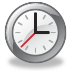 «Актуальные вопросы правовой охраны IT - решений и распоряжения правами на них»Модераторы: Директор по НМА и ИС ПАО «АФК «Система» Дмитрий МаркинРуководитель подразделения оценки АО «Реестр-Консалтинг» Александр Дорофеев В круглом столе примут участиеПредставитель компании АО "СИТРОНИКС"Представители компании ПАО МТС Представители юридической компании Косенков&СуворовПредставитель АНО "ЦКИТ"Основные направления дискуссии1.Залог прав на программы для ЭВМ и получение кредитов под такой залог2. Получение патентов на программные продукты, как на изобретенияК участию приглашены:представители Роспатента, ФИПСапредставители банков 10.00-13.00  Конгресс-центр   (1 этаж) «Круглый стол» № 2Тема: «Актуальные вопросы охраны и защиты прав на товарные знаки и иные средства индивидуализации»Модераторы: Начальник отдела товарных знаков ООО «Союзпатент» Петрова Татьяна Владимировна Начальник юридического отдела ООО «Союзпатент» Михайлов Максим ВикторовичОсновные направления дискуссии (возможны изменения): 1. Изменения в практике охраны и защиты прав на средства индивидуализации за прошедший год2. Практические вопросы регулирования параллельного импорта и пресечения контрафакта 3. Повышение роли социологических опросов в практике защиты прав на средства индивидуализации4. Развитие судебной практики по оспариванию решений Роспатента в СИП5. Нарушение прав на товарные знаки в сети «Интернет»Планируемые спикеры по основным темам (возможны изменения):1. Калятин Виталий Олегович / профессор Исследовательского центра частного права им. С.С. Алексеева при Президенте РФ; 2. Шихранов Александр Владимирович / начальник отдела обеспечения контроля товаров, содержащих объекты интеллектуальной собственности Управления торговых ограничений, валютного и экспортного контроля ФТС России; 3. Батыков Иван Владимирович / руководитель Лаборатории социологической экспертизы Института социологии РАН 4. Копылов Сергей Александрович / заместитель директора Координационного центра национального домена сети Интернет;5. Слепенков Александр Сергеевич / заместитель заведующего отделом судебного представительства ФГБУ «ФИПС» Роспатента 14.00 -  17.00    Конгресс-центр  (1 этаж) Круглый стол № 3  Тема   «Роль интеллектуальной собственности в условиях импортозамещения»Направления для дискуссии:Объекты интеллектуальной собственности в капитале предприятий и их коммерциализация;Использование служебных изобретений в производстве продукции;Постановка на учет нематериальных активов;Построение системы работы с результатами интеллектуальной деятельности на предприятии;Защита объектов интеллектуальной собственности при корпоративных конфликтах между собственниками компании.Модератор:  Руслан Мальков,  Генеральный  директор  «Галифанов, Мальков и партнеры», Заместитель председателя Совета ТПП РФ по интеллектуальной собственности Приглашены представители1. РОСПАТЕНТ (ФИПС);2. Минэкономразвития;3. Минпромторг; 4. Комитет Госдумы по промышленности и торговле;5. Правительственная комиссия по модернизации экономики и инновационному развитию России;6. Комиссия по научно-технологическому развитию Российской Федерации.27 апреля  2023 года 10.00 – 13.00 Конгресс-центр, Круглый стол № 4 «Взыскание компенсации в размере большем, чем двойной размер стоимости товара. Обсуждение запроса СИП в Конституционный суд о соответствии Конституции Российской Федерации положений пункта 3 статьи 1252 и пункта 4 статьи 1515 Гражданского кодекса Российской Федерации по делу No А40-215387/2021.»«Публикация сведений о заявках на патентование промышленного образца. Необходимые изменения.»«Изменение размера и порядка оплаты пошлин за подачу заявок на товарные знаки и патенты»Модератор: Сергей Зуйков, управляющий партнер «Зуйков и партнеры»,  Зампредседателя Совета ТПП РФ по интеллектуальной собственностиОсновные направления дискуссии:1. Предлагается обсудить критерии необходимость подходов к критериям заинтересованности в досрочном прекращении действия товарных знаков в связи с неиспользованием, необходимость обобщения, изменения судебной практики.  2. В связи с готовящимся проектом в Положение о пошлинах, будет представлены основные направления изменений Приглашенные спикеры:Представитель отдела обобщения судебной практики ВС РФ.Председатель Суда по интеллектуальным правам Новоселова Л.А.Заместитель руководителя Роспатента Галковкая В.Г.Руководитель Управления Роспатента Травников Д. 10.00 – 13.00 «Малый зал»  «Круглый стол» № 5Тема: «Актуальные проблемы практики рассмотрения споров о нарушении интеллектуальных прав и применения мер ответственности за их нарушение»Модератор: Управляющий партнер ООО «Ваш Патент», Зампред Совета ТПП РФ по ИС, к.ю.н. Робинов АлексейОсновные направления дискуссии:- Искусственное дробление исков о нарушении исключительных прав;- Предъявление к нарушителю требований об абстрактном запрете совершать действия, нарушающие исключительные права;- Ответственность маркетплейсов как информационных посредников за нарушение исключительных прав;- Параллельный импорт;- Проблемы получения доказательств у третьих лиц (в том числе сведений, идентифицирующих нарушителя) и их истребования через суд;- Проблемы практики взыскания компенсации за нарушение исключительных прав;- Проблемы привлечения к административной и уголовной ответственности за нарушение исключительных прав;К участию приглашены: представители Суда по интеллектуальным правам, Федеральной таможенной службы, Федеральной антимонопольной службы, Министерства внутренних дел Российской Федерации	10.00-13.00 Зал «Библиотека»  (3 этаж) «Круглый стол» № 6«Защита интеллектуальных прав в фармацевтическом секторе»МодераторИсполнительный директор Ассоциации фармацевтических компаний «Фармацевтические инновации» (Инфарма) Вадим КукаваОсновные направления дискуссииСоздание Единого реестра фармакологически активных веществ, защищенных патентом на изобретение.Введение возможности государственной регистрации воспроизведенного препарата с отсрочкой его ввода в обращение и механизмов отказа в допуске к торгам в случае предложения к продаже лекарственного препарата с нарушением исключительных прав третьих лиц на результаты интеллектуальной деятельности.Практика ведения фармацевтического реестра ЕАПВРеализация механизма защиты данных доклинических и клинических исследований в РФ и ЕАЭСТекущая практика патентования лекарственных средств Инициатива Правительства РФ «патенты на полку»Квалификация действий по регистрации воспроизведенного препарата задолго до истечения срока действия патента на действующее вещество референтного препарата как угрозы нарушения исключительных прав на референтный препарат.К участию приглашены•	Рождественский Дмитрий Анатольевич / Евразийская экономическая комиссия, Начальник отдела координации работ в сфере обращения лекарственных средств и медицинских изделий Департамента технического регулирования и аккредитации•	Ивлиев Григорий Петрович / Евразийская патентная организация, Президент Евразийского патентного ведомства (ЕАПВ) Евразийской патентной организации•	Глаголев Сергей Владимирович / Министерство здравоохранения Российской Федерации, Заместитель Министра•	Колесников Максим Андреевич / Министерство экономического развития Российской Федерации, Заместитель Министра •	Представители Роспатента •	Лысков Николай Борисович / ФГБУ «Федеральный институт промышленной собственности» (ФИПС), Руководитель отделения химии, биотехнологии и медицины •	Осьмаков Василий Сергеевич / Министерство промышленности и торговли Российской Федерации, Первый Заместитель Министра•	Нижегородцев Тимофей Витальевич / Федеральная антимонопольная служба, Заместитель руководителя•	Клименко Сергей Андреевич / компания «Nextons», Партнер московского офиса и руководитель практики фармацевтики, медицины и биотехнологий•	Угрюмов Владислав Михайлович / компания «Иванов, Макаров и Партнеры», Руководитель патентной практики		11.00-13.00 Зал заседаний 2 этажа «Круглый стол» № 7«Медиация в сфере защиты интеллектуальных прав»МодераторыВице-президент Торгово-промышленной палаты Российской Федерации  Чубаров Вадим ВитальевичПредседатель Коллегии посредников по проведению примирительных процедур Ширяева Юлия ВикторовнаОсновные направления дискуссии:Практика медиации по спорам в сфере защиты интеллектуальных прав на стадии судебного разбирательства  Особенности применения медиации в сфере защиты интеллектуальных прав в период действия международных ограничительных мерРазрешение вопросов о сосуществовании брендов в рамках медиативного соглашенияИностранные правообладатели в России: какова роль медиатора в современных реалияхВопросы нотариального удостоверения и исполнения медиативных соглашений Приглашенные спикеры-Новоселова Людмила Александровна, Председатель Суда по интеллектуальным правам - Министерство юстиции -Федеральная нотариальная палата -Роспатент - Вальдес-Мартинес Эрик Раулевич, Директор Ассоциации правообладателей по защите и управлению авторскими правами в сфере изобразительного искусства «УПРАВИС» - Васькова Евгения Павловна,  Директор Центра медиации Санкт-петербургского государственного университета- Гайдаенко Шер Наталья Ивановна, член Коллегии посредников по проведению примирительных процедур, арбитра МКАС13.00-14.00 Перерыв14.00-17.00 Конгресс центр (1 этаж) Пленарное заседание Форума С основным докладом выступит Президент ТПП России Сергей Николаевич КатыринПриглашенные спикеры:		Руководитель Роспатента Зубов Юрий Сергеевич 		Председатель Комитета Совета Федерации по науке, образованию и культуре Лилия  Салаватовна Гумерова 		Председатель Суда по интеллектуальным правам Людмила Александровна Новоселова			Президент Евразийского патентного ведомства Григорий Петрович ИвлиевУправляющий партнер ООО «Зуйков и партнёры»», Заместитель председателя Совета ТПП РФ по интеллектуальной собственности Зуйков СергейУправляющий партнер ООО «Ваш патент», Заместитель председателя Совета ТПП РФ по интеллектуальной собственности Алексей Александрович Робинов  Генеральный директор «Галифанов, Мальков и партнеры», Заместитель председателя Совета ТПП РФ по интеллектуальной собственности  Руслан Анатольевич Мальков			Директор по интеллектуальной собственности и нематериальным активам  ПАО «АФК «Система» Дмитрий Николаевич Маркин		Исполнительный директор Ассоциации фармацевтических компаний «Фармацевтические инновации» Вадим Васильевич Кукава 		Фуршет